     КАРАР                                                                         РЕШЕНИЕ                                                                                  «21»  декабрь  2021 йыл                  №  84                 «21» декабря 2021 года  «О БЮДЖЕТЕ СЕЛЬСКОГО ПОСЕЛЕНИЯ ЯРАТОВСКИЙ СЕЛЬСОВЕТ МУНИЦИПАЛЬНОГО РАЙОНА  БАЙМАКСКИЙ  РАЙОН РЕСПУБЛИКИ БАШКОРТОСТАН  НА 2022 ГОД И НА ПЛАНОВЫЙ ПЕРИОД 2023 И 2024 ГОДОВ»Совет сельского поселения Яратовский сельсовет муниципального района Баймакский район Республики Башкортостан (далее – поселения) РЕШИЛ:  1. Утвердить основные характеристики бюджета поселения  на 2022 год:прогнозируемый общий объем доходов бюджета поселения в сумме3142400,00 рублей;общий объем расходов бюджета поселения в сумме 3142400,00 рублей;объем дефицита бюджета поселения в сумме 0 ,00 рублей.2.Утвердить основные характеристики бюджета поселения на плановый период 2023 и 2024 годов:прогнозируемый  общий объем доходов бюджета поселения на 2023 год в сумме 2326500,00 рублей и на 2024 год в сумме 2441500,00 рублей;общий объем расходов бюджета поселения на 2023 год в сумме 2326500,00 рублей и на 2024 год в сумме 2441500,00 рублей, в том числе условно утвержденные расходы 51810,00 рублей на 2023 год и 109370,00 рублей на 2024 год;дефицит бюджета поселения на 2022 и на 2024 годы в сумме 0,00 рублей.      3.Установить размер резервного фонда Администрации сельского поселения Яратовский сельсовет муниципального района Баймакский район Республики Башкортостан  на 2022 год и на плановый период 2023 и 2024 годов в сумме 3 000,00 рублей ежегодно.4. Установить, что при зачислении в бюджет поселения безвозмездных поступлений в виде добровольных взносов (пожертвований) юридических и физических лиц для казенного учреждения, находящегося в ведении соответствующего главного распорядителя средств бюджета поселения, на сумму указанных поступлений увеличиваются бюджетные ассигнования соответствующему главному распорядителю средств бюджета поселения для последующего доведения в установленном порядке до указанного казенного учреждения лимитов бюджетных обязательств для осуществления расходов, соответствующих целям, на достижение которых представлены добровольные взносы (пожертвования).5. Установить поступления доходов в бюджет поселения: на 2022 год в прогнозируемом объеме согласно приложению №1 к настоящему решению, в том числе объем межбюджетных трансфертов, получаемых из вышестоящих бюджетов бюджетной системы Российской Федерации, в сумме 500000,00 рублей;6. Утвердить в пределах общего объема расходов бюджета муниципального района Баймакский район Республики Башкортостан, установленного пунктом 1 настоящего Решения, распределение бюджетных ассигнований муниципального района:1)  по разделам, подразделам, целевым статьям (муниципальным программам и не программным направлениям деятельности), группам видов расходов классификации расходов бюджетов:а) на 2022 год согласно приложению № 3 к настоящему Решению;б) на плановый период 2023 и 2024 годов согласно приложению № 4 к настоящему Решению.2) по целевым статьям (муниципальным программам  и не программным направлениям деятельности), группам видов расходов классификации расходов бюджетов:а) на 2022 год согласно приложению №5 к настоящему Решению;б) на плановый период 2023 и 2024 годов согласно приложению №6 к настоящему Решению. Утвердить общий объем бюджетных ассигнований на исполнение публичных нормативных обязательств на 2022 год 0,00 рублей и на плановый период 2023-2024 годов в сумме 0,00 рублей . Утвердить ведомственную структуру расходов бюджета поселения:на 2022 год согласно приложению № 7 к настоящему решению;на плановый период 2023 и 2024 годов согласно приложению № 8 к настоящему решению.7. Администрация поселения не вправе принимать решения, приводящие к увеличению в 2022-2024 годах численности муниципальных  служащих поселения.8. Установить, что получатель средств бюджета поселения при заключении муниципальных контрактов (договоров) на поставку товаров (работ, услуг) вправе предусматривать авансовые платежи:в размере 100 процентов суммы муниципального контракта (договора) об оказании услуг связи, о подписке на печатные издания и об их приобретении, об обучении на курсах повышения квалификации, о приобретение проездных документов, путевок на санаторно-курортное лечение, по договорам обязательного страхования гражданской ответственности владельцев транспортных средств;в размере до 30 процентов суммы муниципального контракта (договора), если иное не предусмотрено законодательством Российской Федерации, Республики Башкортостан – по остальным контрактам (договорам).9. Установить:верхний предел муниципального долга на 1 января 2022 года 0 рублей, на 1 января 2023 года 0 рублей, на 1 января 2024 года в сумме 0 рублей, в том числе верхний предел объема обязательств по муниципальным гарантиям в сумме 0  рублей;На исполнение муниципальных гарантий по возможным гарантийным случаям бюджетные ассигнования в 2022 году и плановом периоде 2023-2024  годов не предусмотрены.10. Списать в порядке, установленном нормативным правовым актом поселения, задолженность перед бюджетом поселения организаций всех форм собственности, физических лиц, являющихся индивидуальными предпринимателями, по плате за аренду муниципального имущества поселения, включая земельные участки, находящиеся в муниципальной собственности поселения, а также аренду земельных участков, государственная собственность на которые не разграничена, не имеющую источников погашения, в случаях:1) ликвидации организации и прекращения деятельности физических лиц, являющихся индивидуальными предпринимателями, вследствие признания их по решению суда по состоянию на 1 января  2022 года несостоятельными (банкротами);2) смерти или объявления судом умершим физического лица, являвшегося индивидуальным предпринимателем, при переходе выморочного имущества в собственность поселения.  11. Установить, что остатки средств бюджета поселения по состоянию на 1 января 2022 года направляются Администрацией поселения на покрытие временных кассовых разрывов, возникающих в ходе исполнения бюджета поселения.        12. Установить, что в соответствии с решениями руководителя Администрации сельского поселения дополнительно к основаниям, установленным пунктом 3 статьи 217 Бюджетного кодекса Российской Федерации, может осуществляться внесение изменений в сводную бюджетную роспись бюджета сельского поселения без внесения изменений в настоящее Решение по следующим основаниям:
1)  приведение кодов бюджетной классификации расходов и источников внутреннего финансирования дефицита бюджета сельского поселения в соответствие с бюджетной классификацией Российской Федерации;
2) уточнение источников внутреннего финансирования дефицита бюджета сельского поселения;
3) перераспределение бюджетных ассигнований между подгруппами вида расходов, классификации расходов бюджетов в пределах общего объема бюджетных ассигнований, предусмотренных главному распорядителю средств бюджета сельского поселения по соответствующей целевой статье и группе вида расходов, классификации расходов бюджетов;
4) перераспределение бюджетных ассигнований в пределах утвержденных настоящим Решением объемов бюджетных ассигнований на финансовое обеспечение реализации муниципальных программ сельского поселения в связи с внесением изменений в муниципальные программы сельского поселения, если такие изменения не связаны с определением видов и объемов межбюджетных трансфертов;
5) перераспределение бюджетных ассигнований, в том числе в случае образования экономии, между разделами, подразделами, целевыми статьями, видами расходов классификации расходов бюджетов в пределах объема бюджетных ассигнований, предусмотренных главному распорядителю средств бюджета сельского поселения на реализацию не программного направления деятельности;
6) перераспределение бюджетных ассигнований между разделами, подразделами, целевыми статьями, видами расходов классификации расходов бюджетов, в том числе путем введения новых кодов классификации расходов, в пределах бюджетных ассигнований предусмотренных главному распорядителю средств бюджета сельского поселения для выполнения условий в целях получения субсидий из федерального, республиканского  и муниципальных бюджетов;
7) увеличение бюджетных ассигнований по отдельным разделам, подразделам, целевым статьям и видам расходов бюджета за счет экономии по использованию бюджетных ассигнований, на оказание муниципальных услуг - в пределах общего объема бюджетных ассигнований, предусмотренных главному распорядителю средств бюджета сельского поселения, на оказание муниципальных услуг при условии, что увеличение бюджетных ассигнований по соответствующему виду расходов не превышает 10 процентов        13. Настоящее решение вступает в силу с 1 января 2022 года, подлежит размещению на сайте www.yarat.ru и официальному обнародованию на информационном стенде здания сельского поселения не позднее 7 дней после его подписания в установленном порядке. Глава сельского поселенияЯратовский сельсовет муниципального района Баймакский район Республики Башкортостан                           Ярмухаметов Ф.Т.Распределение расходов бюджета сельского поселения Яратовский сельсовет муниципального района Баймакский район Республики Башкортостан на 2022 год по разделам, подразделам, целевым статьям и видам расходов классификации расходов бюджетов Российской Федерации.( руб)Распределение расходов бюджета сельского поселения Яратовский сельсовет муниципального района Баймакский район Республики Башкортостан на плановый период 2023 и 2024 годов по разделам, подразделам, целевым статьям и видам расходов классификации расходов бюджетов Российской Федерации.( рублей)Распределение бюджетных ассигнований сельского поселения Яратовский сельсовет муниципального района Баймакский район Республики Башкортостан на 2022 год по разделам, подразделам, целевым статьям(муниципальным программам  сельского поселения Яратовский сельсовет муниципального района Баймакский район Республики Башкортостан и не программным направлениям деятельности),группам видов расходов классификации расходов бюджетов( рублей)Распределение бюджетных ассигнований сельского поселения Яратовский сельсовет муниципального района Баймакский район Республики Башкортостан на плановый период 2023-  2024 годов по разделам, подразделам, целевым статьям и видам расходов классификации расходов бюджетов Российской Федерации(рублей)Ведомственная структура расходов бюджета сельского поселенияЯратовский сельсовет муниципального района Баймакский район Республики Башкортостан на 2022 год.( рублей)Ведомственная структура расходов бюджета сельского поселения Яратовский сельсовет муниципального района Баймакский район Республики Башкортостан на плановый период 2023 и 2024 годов. ( рублей)БашҠортостан республикаHЫБаймаК  районы муниципальРайоныныҢ ЯРАТ ауылСоветы ауыл биләмәһе СОВЕТЫРЕСПУБЛИКА БАШКОРТОСТАН СОВЕТ сельского поселения                   ЯРАТОВСКИЙ  сельсовет муниципального района Баймакский районБашҠортостан республикаHЫБаймаК  районы муниципальРайоныныҢ ЯРАТ ауылСоветы ауыл биләмәһе СОВЕТЫ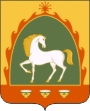 РЕСПУБЛИКА БАШКОРТОСТАН СОВЕТ сельского поселения                   ЯРАТОВСКИЙ  сельсовет муниципального района Баймакский район         453658, Башҡортостан Республикаһы, Баймаҡ районы,                             Ярат ауылы, Һаҡмар урамы, 85                                  тел. 8(34751) 4-65-35         453658, Башҡортостан Республикаһы, Баймаҡ районы,                             Ярат ауылы, Һаҡмар урамы, 85                                  тел. 8(34751) 4-65-35                   453658, Республика Башкортостан, Баймакский район,                             с.Яратово,  ул.Сакмар, 11                              тел. 8(34751) 4-65-35                   453658, Республика Башкортостан, Баймакский район,                             с.Яратово,  ул.Сакмар, 11                              тел. 8(34751) 4-65-35Приложение №1 к решению Совета сельского поселения Яратовский  сельсовет муниципального района Баймакский район Республики Башкортостанот  «21  »декабря  2021   года  №84 «О бюджете сельского поселения Яратовский сельсовет   муниципального района Баймакский район Республики Башкортостан на 2022 год и на плановый период 2023- 2024 годов»Поступления доходов в бюджет сельского поселения Яратовский  сельсовет муниципального района Баймакский район Республики Башкортостан на 2022 год.Поступления доходов в бюджет сельского поселения Яратовский  сельсовет муниципального района Баймакский район Республики Башкортостан на 2022 год.Поступления доходов в бюджет сельского поселения Яратовский  сельсовет муниципального района Баймакский район Республики Башкортостан на 2022 год.(руб.)Наименование кода группы, подгруппы, статьи, подстатьи, элемента, подвида доходов, классификации операций сектора государственного управления, относящихся к доходам бюджетовКод бюджетной классификации Российской ФедерацииСуммаВсего 3 142 400,00НАЛОГОВЫЕ И НЕНАЛОГОВЫЕ ДОХОДЫ1000000000     0000  000431 900,00НАЛОГИ НА ПРИБЫЛЬ, ДОХОДЫ1010000000     0000  00029 100,00Налог на доходы физических лиц1010200001     0000  11029 100,00Налог на доходы физических лиц с доходов, источником которых является налоговый агент, за исключением доходов, в отношении которых исчисление и уплата налога осуществляются в соответствии со статьями 227, 227.1 и 228 Налогового кодекса Российской Федерации1010201001     0000  11029 100,00НАЛОГИ НА СОВОКУПНЫЙ ДОХОД1050000000     0000  000     10 000,00Единый сельскохозяйственный налог1050300001     0000  110     10 000,00НАЛОГИ НА ИМУЩЕСТВО1060000000     0000  110380 800,00Налог на имущество физических лиц1060100000     0000  11030 000,00Налог на имущество физических лиц, взимаемый по ставкам, применяемых к объектам налогообложения, расположенных в границах поселений1060103010     0000  11030 000,00Земельный налог1060600000   0000  110350 800,00Земельный налог с организаций1060603000   0000  1103 000,00Земельный налог с организаций, обладающих земельным участком, расположенным в границах сельских поселений1060603310   0000  1103 000,00Земельный налог с физических лиц1060604000   0000  110347 800,00Земельный налог с физических, обладающих земельным участком, расположенным в границах сельских поселений1060604310   0000  110347 800,00ГОСУДАРСТВЕННАЯ ПОШЛИНА1080000000     0000  000    12 000,00Государственная пошлина за совершение нотариальных действий (за исключением действий, совершаемых консульскими учреждениями Российской Федерации)1080400001    0000 11012 000,00Государственная пошлина за совершение нотариальных действий должностными лицами органов местного самоуправления, уполномоченными в соответствии с законодательными актами Российской Федерации на совершение нотариальных действий1080402001    0000 110 12 000,00БЕЗВОЗМЕЗДНЫЕ ПОСТУПЛЕНИЯ2000000000    0000  0002 710 500,00БЕЗВОЗМЕЗДНЫЕ ПОСТУПЛЕНИЯ ОТ ДРУГИХ БЮДЖЕТОВ БЮДЖЕТНОЙ СИСТЕМЫ РОССИЙСКОЙ ФЕДЕРАЦИИ2020000000    0000  0002 710 500,00Дотации бюджетам субъектов Российской Федерации 2 02 10000 00 0000  1501 958 500,00Дотации на выравнивание бюджетной обеспеченности из бюджетов муниципальных районов, городских округов с внутригородским делением2 02 16001 00 0000  1501 958 500,00Дотации бюджетам сельских поселений на выравнивание бюджетной обеспеченности из бюджетов муниципальных районов2 02 16001 10 0000  1501 958 500,00Субвенции бюджетам на осуществление первичного воинского учета на территориях, где отсутствуют военные комиссариаты2 02 35118 00 0000 15040 100,00Субвенции бюджетам сельских поселений на осуществление первичного воинского учета на территориях, где отсутствуют военные комиссариаты2 02 35118 10 0000 15040 100,00Иные межбюджетные трансферты2 02 40 000 00 0000 150711 900,00Межбюджетные трансферты, передаваемые бюджетам муниципальных образований на осуществление части полномочий по решению вопросов местного значения в соответствии с заключенными соглашениями2 02 40 014 00 0000 150211 900,00Межбюджетные трансферты, передаваемые бюджетам сельских поселений из бюджетов муниципальных районов на осуществление части полномочий по решению вопросов местного значения в соответствии с заключенными соглашениями2 02 40 014 10 0000 150211 900,00Прочие межбюджетные трансферты, передаваемые бюджетам поселений 2 02 49999 10 0000  150500 000,00Прочие межбюджетные трансферты, передаваемые бюджетам сельских поселений (мероприятия по благоустройству территорий населенных пунктов, коммунальному хозяйству, обеспечению мер пожарной безопасности и охране окружающей среды в границах сельских поселений)2 02 49999 10 7404  150500 000,00Приложение №2 к решению Совета сельского поселения Яратовский  сельсовет муниципального района Баймакский район Республики Башкортостанот  «21  » декабря 2021   года  № 84      «О бюджете сельского поселения Яратовский сельсовет   муниципального района Баймакский район Республики Башкортостан на 2022 год и на плановый период 2023- 2024 годов»Поступления доходов в бюджет сельского поселения                      Яратовский  сельсовет муниципального района Баймакский  район Республики Башкортостан на  плановый период 2023 и 2024 годов(  рублей)(  рублей)Наименование кода группы, подгруппы, статьи, подстатьи, элемента, подвида доходов, классификации операций сектора государственного управления, относящихся к доходам бюджетовНаименование кода группы, подгруппы, статьи, подстатьи, элемента, подвида доходов, классификации операций сектора государственного управления, относящихся к доходам бюджетовНаименование кода группы, подгруппы, статьи, подстатьи, элемента, подвида доходов, классификации операций сектора государственного управления, относящихся к доходам бюджетовКод бюджетной классификации Российской ФедерацииКод бюджетной классификации Российской ФедерацииКод бюджетной классификации Российской ФедерацииСуммаСуммаНаименование кода группы, подгруппы, статьи, подстатьи, элемента, подвида доходов, классификации операций сектора государственного управления, относящихся к доходам бюджетовНаименование кода группы, подгруппы, статьи, подстатьи, элемента, подвида доходов, классификации операций сектора государственного управления, относящихся к доходам бюджетовНаименование кода группы, подгруппы, статьи, подстатьи, элемента, подвида доходов, классификации операций сектора государственного управления, относящихся к доходам бюджетовКод бюджетной классификации Российской ФедерацииКод бюджетной классификации Российской ФедерацииКод бюджетной классификации Российской Федерации2023 г.2024 г.Всего Всего Всего 2 326 500,002 441 500,00НАЛОГОВЫЕ И НЕНАЛОГОВЫЕ ДОХОДЫНАЛОГОВЫЕ И НЕНАЛОГОВЫЕ ДОХОДЫНАЛОГОВЫЕ И НЕНАЛОГОВЫЕ ДОХОДЫ1000000000     0000  0001000000000     0000  0001000000000     0000  000456 700,00465 000,00НАЛОГИ НА ПРИБЫЛЬ, ДОХОДЫНАЛОГИ НА ПРИБЫЛЬ, ДОХОДЫНАЛОГИ НА ПРИБЫЛЬ, ДОХОДЫ1010000000     0000  0001010000000     0000  0001010000000     0000  00033 900,0036 200,00Налог на доходы физических лицНалог на доходы физических лицНалог на доходы физических лиц1010200001     0000  1101010200001     0000  1101010200001     0000  11033 900,0036 200,00Налог на доходы физических лиц с доходов, источником которых является налоговый агент, за исключением доходов, в отношении которых исчисление и уплата налога осуществляются в соответствии со статьями 227, 227.1 и 228 Налогового кодекса Российской ФедерацииНалог на доходы физических лиц с доходов, источником которых является налоговый агент, за исключением доходов, в отношении которых исчисление и уплата налога осуществляются в соответствии со статьями 227, 227.1 и 228 Налогового кодекса Российской ФедерацииНалог на доходы физических лиц с доходов, источником которых является налоговый агент, за исключением доходов, в отношении которых исчисление и уплата налога осуществляются в соответствии со статьями 227, 227.1 и 228 Налогового кодекса Российской Федерации1010201001     0000  1101010201001     0000  1101010201001     0000  11033 900,0036 200,00НАЛОГИ НА СОВОКУПНЫЙ ДОХОДНАЛОГИ НА СОВОКУПНЫЙ ДОХОДНАЛОГИ НА СОВОКУПНЫЙ ДОХОД1050000000     0000  000     1050000000     0000  000     1050000000     0000  000     12 000,0012 000,00Единый сельскохозяйственный налогЕдиный сельскохозяйственный налогЕдиный сельскохозяйственный налог1050300001     0000  110     1050300001     0000  110     1050300001     0000  110     12 000,0012 000,00НАЛОГИ НА ИМУЩЕСТВОНАЛОГИ НА ИМУЩЕСТВОНАЛОГИ НА ИМУЩЕСТВО1060000000     0000  1101060000000     0000  1101060000000     0000  110398 800,00404 800,00Налог на имущество физических лицНалог на имущество физических лицНалог на имущество физических лиц1060100000     0000  1101060100000     0000  1101060100000     0000  11041 000,0040 000,00Налог на имущество физических лиц, взимаемый по ставкам, применяемых к объектам налогообложения, расположенных в границах поселенийНалог на имущество физических лиц, взимаемый по ставкам, применяемых к объектам налогообложения, расположенных в границах поселенийНалог на имущество физических лиц, взимаемый по ставкам, применяемых к объектам налогообложения, расположенных в границах поселений1060103010     0000  1101060103010     0000  1101060103010     0000  11041 000,0040 000,00Земельный налогЗемельный налогЗемельный налог1060600000   0000  1101060600000   0000  1101060600000   0000  110357 800,00364 800,00Земельный налог с физических лицЗемельный налог с физических лицЗемельный налог с физических лиц1060604000   0000  1101060604000   0000  1101060604000   0000  110357 800,00364 800,00Земельный налог с физических, обладающих земельным участком, расположенным в границах сельских поселенийЗемельный налог с физических, обладающих земельным участком, расположенным в границах сельских поселенийЗемельный налог с физических, обладающих земельным участком, расположенным в границах сельских поселений1060604310   0000  1101060604310   0000  1101060604310   0000  110357 800,00364 800,00ГОСУДАРСТВЕННАЯ ПОШЛИНАГОСУДАРСТВЕННАЯ ПОШЛИНАГОСУДАРСТВЕННАЯ ПОШЛИНА1080000000     0000  000    1080000000     0000  000    1080000000     0000  000    12 000,0012 000,00Государственная пошлина за совершение нотариальных действий (за исключением действий, совершаемых консульскими учреждениями Российской Федерации)Государственная пошлина за совершение нотариальных действий (за исключением действий, совершаемых консульскими учреждениями Российской Федерации)Государственная пошлина за совершение нотариальных действий (за исключением действий, совершаемых консульскими учреждениями Российской Федерации)1080400001    0000 1101080400001    0000 1101080400001    0000 11012 000,0012 000,00Государственная пошлина за совершение нотариальных действий должностными лицами органов местного самоуправления, уполномоченными в соответствии с законодательными актами Российской Федерации на совершение нотариальных действийГосударственная пошлина за совершение нотариальных действий должностными лицами органов местного самоуправления, уполномоченными в соответствии с законодательными актами Российской Федерации на совершение нотариальных действийГосударственная пошлина за совершение нотариальных действий должностными лицами органов местного самоуправления, уполномоченными в соответствии с законодательными актами Российской Федерации на совершение нотариальных действий1080402001    0000 110 1080402001    0000 110 1080402001    0000 110 12 000,0012 000,00БЕЗВОЗМЕЗДНЫЕ ПОСТУПЛЕНИЯБЕЗВОЗМЕЗДНЫЕ ПОСТУПЛЕНИЯБЕЗВОЗМЕЗДНЫЕ ПОСТУПЛЕНИЯ2000000000    0000  0002000000000    0000  0002000000000    0000  0001 869 800,001 976 500,00БЕЗВОЗМЕЗДНЫЕ ПОСТУПЛЕНИЯ ОТ ДРУГИХ БЮДЖЕТОВ БЮДЖЕТНОЙ СИСТЕМЫ РОССИЙСКОЙ ФЕДЕРАЦИИБЕЗВОЗМЕЗДНЫЕ ПОСТУПЛЕНИЯ ОТ ДРУГИХ БЮДЖЕТОВ БЮДЖЕТНОЙ СИСТЕМЫ РОССИЙСКОЙ ФЕДЕРАЦИИБЕЗВОЗМЕЗДНЫЕ ПОСТУПЛЕНИЯ ОТ ДРУГИХ БЮДЖЕТОВ БЮДЖЕТНОЙ СИСТЕМЫ РОССИЙСКОЙ ФЕДЕРАЦИИ2020000000    0000  0002020000000    0000  0002020000000    0000  0001 869 800,001 976 500,00Дотации бюджетам субъектов Российской Федерации Дотации бюджетам субъектов Российской Федерации Дотации бюджетам субъектов Российской Федерации 2 02 10000 00 0000  1502 02 10000 00 0000  1502 02 10000 00 0000  1501 615 700,001 722 400,00Дотации на выравнивание бюджетной обеспеченности из бюджетов муниципальных районов, городских округов с внутригородским делениемДотации на выравнивание бюджетной обеспеченности из бюджетов муниципальных районов, городских округов с внутригородским делениемДотации на выравнивание бюджетной обеспеченности из бюджетов муниципальных районов, городских округов с внутригородским делением2 02 16001 00 0000  1502 02 16001 00 0000  1502 02 16001 00 0000  1501 615 700,001 722 400,00Дотации бюджетам сельских поселений на выравнивание бюджетной обеспеченности из бюджетов муниципальных районовДотации бюджетам сельских поселений на выравнивание бюджетной обеспеченности из бюджетов муниципальных районовДотации бюджетам сельских поселений на выравнивание бюджетной обеспеченности из бюджетов муниципальных районов2 02 16001 10 0000  1502 02 16001 10 0000  1502 02 16001 10 0000  1501 615 700,001 722 400,00Субвенции бюджетам на осуществление первичного воинского учета на территориях, где отсутствуют военные комиссариатыСубвенции бюджетам на осуществление первичного воинского учета на территориях, где отсутствуют военные комиссариатыСубвенции бюджетам на осуществление первичного воинского учета на территориях, где отсутствуют военные комиссариаты2 02 35118 00 0000 1502 02 35118 00 0000 1502 02 35118 00 0000 15042 200,0042 200,00Субвенции бюджетам сельских поселений на осуществление первичного воинского учета на территориях, где отсутствуют военные комиссариатыСубвенции бюджетам сельских поселений на осуществление первичного воинского учета на территориях, где отсутствуют военные комиссариатыСубвенции бюджетам сельских поселений на осуществление первичного воинского учета на территориях, где отсутствуют военные комиссариаты2 02 35118 10 0000 1502 02 35118 10 0000 1502 02 35118 10 0000 15042 200,0042 200,00Иные межбюджетные трансфертыИные межбюджетные трансфертыИные межбюджетные трансферты2 02 40 000 00 0000 1502 02 40 000 00 0000 1502 02 40 000 00 0000 150211 900,00211 900,00Межбюджетные трансферты, передаваемые бюджетам муниципальных образований на осуществление части полномочий по решению вопросов местного значения в соответствии с заключенными соглашениямиМежбюджетные трансферты, передаваемые бюджетам муниципальных образований на осуществление части полномочий по решению вопросов местного значения в соответствии с заключенными соглашениямиМежбюджетные трансферты, передаваемые бюджетам муниципальных образований на осуществление части полномочий по решению вопросов местного значения в соответствии с заключенными соглашениями2 02 40 014 00 0000 1502 02 40 014 00 0000 1502 02 40 014 00 0000 150211 900,00211 900,00Межбюджетные трансферты, передаваемые бюджетам сельских поселений из бюджетов муниципальных районов на осуществление части полномочий по решению вопросов местного значения в соответствии с заключенными соглашениямиМежбюджетные трансферты, передаваемые бюджетам сельских поселений из бюджетов муниципальных районов на осуществление части полномочий по решению вопросов местного значения в соответствии с заключенными соглашениямиМежбюджетные трансферты, передаваемые бюджетам сельских поселений из бюджетов муниципальных районов на осуществление части полномочий по решению вопросов местного значения в соответствии с заключенными соглашениями2 02 40 014 10 0000 1502 02 40 014 10 0000 1502 02 40 014 10 0000 150211 900,00211 900,00Приложение №3 к решению Совета сельского поселения Яратовский  сельсовет муниципального района Баймакский район Республики Башкортостанот  « 21 » декабря 2021   года  №  84     «О бюджете сельского поселения Яратовский сельсовет   муниципального района Баймакский район Республики Башкортостан на 2022 год и на плановый период 2023- 2024 годов»Приложение №3 к решению Совета сельского поселения Яратовский  сельсовет муниципального района Баймакский район Республики Башкортостанот  « 21 » декабря 2021   года  №  84     «О бюджете сельского поселения Яратовский сельсовет   муниципального района Баймакский район Республики Башкортостан на 2022 год и на плановый период 2023- 2024 годов»Приложение №3 к решению Совета сельского поселения Яратовский  сельсовет муниципального района Баймакский район Республики Башкортостанот  « 21 » декабря 2021   года  №  84     «О бюджете сельского поселения Яратовский сельсовет   муниципального района Баймакский район Республики Башкортостан на 2022 год и на плановый период 2023- 2024 годов»Приложение №3 к решению Совета сельского поселения Яратовский  сельсовет муниципального района Баймакский район Республики Башкортостанот  « 21 » декабря 2021   года  №  84     «О бюджете сельского поселения Яратовский сельсовет   муниципального района Баймакский район Республики Башкортостан на 2022 год и на плановый период 2023- 2024 годов»Приложение №3 к решению Совета сельского поселения Яратовский  сельсовет муниципального района Баймакский район Республики Башкортостанот  « 21 » декабря 2021   года  №  84     «О бюджете сельского поселения Яратовский сельсовет   муниципального района Баймакский район Республики Башкортостан на 2022 год и на плановый период 2023- 2024 годов»НаименованиеРзПрЦсВрСуммаВСЕГО3 142 400,00ОБЩЕГОСУДАРСТВЕННЫЕ ВОПРОСЫ01002 260 400,00Функционирование высшего должностного лица субъекта Российской Федерации и муниципального образования0102730 401,00Непрограммные расходы01029900000000730 401,00Глава муниципального образования01029900002030730 401,00Расходы на выплаты персоналу в целях обеспечения выполнения функций государственными (муниципальными) органами, казенными учреждениями, органами управления государственными внебюджетными фондами01029900002030100730 401,00Функционирование Правительства Российской Федерации, высших исполнительных органов государственной власти субъектов Российской Федерации, местных администраций01041 526 999,00Непрограммные расходы010499000000001 526 999,00Аппарат органов государственной власти Республики Башкортостан010499000020401 526 999,00Расходы на выплаты персоналу в целях обеспечения выполнения функций государственными (муниципальными) органами, казенными учреждениями, органами управления государственными внебюджетными фондами010499000020401001 104 630,00Закупка товаров, работ и услуг для обеспечения государственных (муниципальных) нужд01049900002040200409 368,00Иные бюджетные ассигнования0104990000204080013 000,00Резервные фонды01113 000,00Непрограммные расходы011199000000003 000,00Резервные фонды местных администраций011199000075003 000,00Иные бюджетные ассигнования011199000075008003 000,00НАЦИОНАЛЬНАЯ ОБОРОНА020040 100,00Мобилизационная и вневойсковая подготовка020340 100,00Непрограммные расходы0203990000000040 100,00 На осуществление первичного воинского учета на территориях, где отсутствуют военные комиссариаты0203990005118040 100,00Расходы на выплаты персоналу в целях обеспечения выполнения функций государственными (муниципальными) органами, казенными учреждениями, органами управления государственными внебюджетными фондами0203990005118010034 100,00Закупка товаров, работ и услуг для обеспечения государственных (муниципальных) нужд020399000511802006 000,00НАЦИОНАЛЬНАЯ ЭКОНОМИКА0400291 900,00Дорожное хозяйство (дорожные фонды)0409211 900,00Программы сельских поселений04091400000000211 900,00Дорожная деятельность в отношении автомобильных дорог местного значения в границах населенных пунктов сельского04091400003150211 900,00Закупка товаров, работ и услуг для обеспечения государственных (муниципальных) нужд04091400003150200211 900,00Другие вопросы в области национальной экономики041280 000,00Программы сельских поселений0412140000000080 000,00Проведение работ по землеустройству0412140000333080 000,00Закупка товаров, работ и услуг для обеспечения государственных (муниципальных) нужд0412140000333020080 000,00ЖИЛИЩНО-КОММУНАЛЬНОЕ ХОЗЯЙСТВО0500525 000,00Благоустройство0503525 000,00Программы сельских поселений05031400000000525 000,00Организация благоустройства территории сельского поселения (за исключением расходов на осуществление дорожной деятельности)0503140000605025 000,00Закупка товаров, работ и услуг для обеспечения государственных (муниципальных) нужд05031400006050020025 000,00Организация благоустройства территории сельского поселения (за исключением расходов на осуществление дорожной деятельности)05031400074040500 000,00Закупка товаров, работ и услуг для обеспечения государственных (муниципальных) нужд05031400074040200500 000,00КУЛЬТУРА, КИНЕМАТОГРАФИЯ080025 000,00Другие вопросы в области культуры, кинематографии080425 000,00Программы сельских поселений0804140000000025 000,00Культура0804140004587025 000,00Закупка товаров, работ и услуг для обеспечения государственных (муниципальных) нужд0804140004587020020 000,00Социальное обеспечение и иные выплаты населению080414000458703005 000,00Приложение № 4 к решению Совета сельского поселения Яратовский  сельсовет муниципального района Баймакский район Республики Башкортостанот  «21  » декабря  2021   года  №84«О бюджете сельского поселения Яратовский сельсовет   муниципального района Баймакский район Республики Башкортостан на 2022 год и на плановый период 2023- 2024 годов»НаименованиеРзПрЦсВрСуммаСуммаНаименованиеРзПрЦсВр2023 год2024 годВСЕГО2 326 500,002 441 500,00ОБЩЕГОСУДАРСТВЕННЫЕ ВОПРОСЫ01002 020 590,002 078 030,00Функционирование высшего должностного лица субъекта Российской Федерации и муниципального образования0102730 401,00730 401,00Непрограммные расходы01029900000000730 401,00730 401,00Глава муниципального образования01029900002030730 401,00730 401,00Расходы на выплаты персоналу в целях обеспечения выполнения функций государственными (муниципальными) органами, казенными учреждениями, органами управления государственными внебюджетными фондами01029900002030100730 401,00730 401,00Функционирование Правительства Российской Федерации, высших исполнительных органов государственной власти субъектов Российской Федерации, местных администраций01041 287 189,001 344 629,00Непрограммные расходы010499000000001 287 189,001 344 629,00Аппарат органов государственной власти Республики Башкортостан010499000020401 287 189,001 344 629,00Расходы на выплаты персоналу в целях обеспечения выполнения функций государственными (муниципальными) органами, казенными учреждениями, органами управления государственными внебюджетными фондами010499000020401001 104 630,001 104 630,00Закупка товаров, работ и услуг для обеспечения государственных (муниципальных) нужд01049900002040200182 559,00227  999,00Иные бюджетные ассигнования010499000020408000,0012 000,00Резервные фонды01113 000,003 000,00Непрограммные расходы011199000000003 000,003 000,00Резервные фонды местных администраций011199000075003 000,003 000,00Иные бюджетные ассигнования011199000075008003 000,003 000,00НАЦИОНАЛЬНАЯ ОБОРОНА020042 200,0042 200,00Мобилизационная и вневойсковая подготовка020342 200,0042 200,00Непрограммные расходы0203990000000042 200,0042 200,00 На осуществление первичного воинского учета на территориях, где отсутствуют военные комиссариаты0203990005118042 200,0042 200,00Расходы на выплаты персоналу в целях обеспечения выполнения функций государственными (муниципальными) органами, казенными учреждениями, органами управления государственными внебюджетными фондами0203990005118010034 200,0034 200,00Закупка товаров, работ и услуг для обеспечения государственных (муниципальных) нужд020399000511802008 000,008 000,00НАЦИОНАЛЬНАЯ ЭКОНОМИКА0400211 900,00211 900,00Дорожное хозяйство (дорожные фонды)0409211 900,00211 900,00Программы сельских поселений04091400000000211 900,00211 900,00Дорожная деятельность в отношении автомобильных дорог местного значения в границах населенных пунктов сельского04091400003150211 900,00211 900,00Закупка товаров, работ и услуг для обеспечения государственных (муниципальных) нужд04091400003150200211 900,00211 900,00УСЛОВНО УТВЕРЖДЕННЫЕ РАСХОДЫ9999999900099951 810,00109 370,00Приложение № 5 к решению Совета сельского поселения Яратовский  сельсовет муниципального района Баймакский район Республики Башкортостанот  «21  » декабря  2021   года  №84 «О бюджете сельского поселения Яратовский сельсовет   муниципального района Баймакский район Республики Башкортостан на 2022 год и на плановый период 2023- 2024 годов»НаименованиеЦсрВрСуммаВСЕГО3 142 400,00в том числе:Программы сельских поселений1400000000841 900,00Дорожная деятельность в отношении автомобильных дорог местного значения в границах населенных пунктов сельского1400003150211 900,00Закупка товаров, работ и услуг для обеспечения государственных (муниципальных) нужд1400003150200211 900,00Проведение работ по землеустройству140000333080 000,00Закупка товаров, работ и услуг для обеспечения государственных (муниципальных) нужд140000333020080 000,00Организация благоустройства территории сельского поселения (за исключением расходов на осуществление дорожной деятельности)140000605025 000,00Закупка товаров, работ и услуг для обеспечения государственных (муниципальных) нужд140000605020025 000,00Культура140004587025 000,00Закупка товаров, работ и услуг для обеспечения государственных (муниципальных) нужд140004587020020 000,00Социальное обеспечение и иные выплаты населению14000458703005 000,00Организация благоустройства территории сельского поселения (за исключением расходов на осуществление дорожной деятельности)1400074040500 000,00Закупка товаров, работ и услуг для обеспечения государственных (муниципальных) нужд(муниципальных) нужд1400074040200500 000,00Непрограммные расходы99000000002300 500,00Глава муниципального образования9900002030730 401,00Расходы на выплаты персоналу в целях обеспечения выполнения функций государственными (муниципальными) органами, казенными учреждениями, органами управления государственными внебюджетными фондами9900002030100730 401,00Аппарат органов государственной власти Республики Башкортостан99000020401526 999,00Расходы на выплаты персоналу в целях обеспечения выполнения функций государственными (муниципальными) органами, казенными учреждениями, органами управления государственными внебюджетными фондами99000020401001104 630,00Закупка товаров, работ и услуг для обеспечения государственных (муниципальных) нужд 9900002040200409 369,00Иные бюджетные ассигнования990000204080013 000,00Резервные фонды местных администраций99000075003 000,00Иные бюджетные ассигнования99000075008003 000,00На осуществление первичного воинского учета на территориях, где отсутствуют военные комиссариаты990005118040 100,00Расходы на выплаты персоналу в целях обеспечения выполнения функций государственными (муниципальными) органами, казенными 990005118010034 100,00Закупка товаров, работ и услуг для обеспечения государственных (муниципальных) нужд99000511802006 000,00Приложение № 6 к решению Совета сельского поселения Яратовский  сельсовет муниципального района Баймакский район Республики Башкортостанот  «21  » декабря  2021   года  №84 «О бюджете сельского поселения Яратовский сельсовет   муниципального района Баймакский район Республики Башкортостан на 2022 год и на плановый период 2023- 2024 годов»НаименованиеНаименованиеЦсрЦсрВрСуммаСуммаНаименованиеНаименованиеЦсрЦсрВр2023 год2024 годВСЕГОВСЕГО2 326 500,002 441 500,00в том числе:в том числе:Программы сельских поселенийПрограммы сельских поселений14000000001400000000211 900,00211 900,00Дорожная деятельность в отношении автомобильных дорог местного значения в границах населенных пунктов сельского поселенияДорожная деятельность в отношении автомобильных дорог местного значения в границах населенных пунктов сельского поселения14000031501400003150211  900,00211 900,00Закупка товаров, работ и услуг для обеспечения государственных (муниципальных) нуждЗакупка товаров, работ и услуг для обеспечения государственных (муниципальных) нужд14000031501400003150200211  900,00211 900,00Непрограммные расходыНепрограммные расходы990000000099000000002 062 790,002 120 230,00Глава муниципального образованияГлава муниципального образования99000020309900002030730  401,00730 401,00Расходы на выплаты персоналу в целях обеспечения выполнения функций государственными (муниципальными) органами, казенными учреждениями, органами управления государственными внебюджетными фондамиРасходы на выплаты персоналу в целях обеспечения выполнения функций государственными (муниципальными) органами, казенными учреждениями, органами управления государственными внебюджетными фондами99000020309900002030100730  401,00730 401,00Аппарат органов государственной власти Республики БашкортостанАппарат органов государственной власти Республики Башкортостан990000204099000020401 287 189,001 344 629,00Расходы на выплаты персоналу в целях обеспечения выполнения функций государственными (муниципальными) органами, казенными учреждениями, органами управления государственными внебюджетными фондамиРасходы на выплаты персоналу в целях обеспечения выполнения функций государственными (муниципальными) органами, казенными учреждениями, органами управления государственными внебюджетными фондами990000204099000020401001 104 630,001 104 630,00Закупка товаров, работ и услуг для обеспечения государственных (муниципальных) нужд Закупка товаров, работ и услуг для обеспечения государственных (муниципальных) нужд 99000020409900002040200182 559,00227 999,00Иные бюджетные ассигнованияИные бюджетные ассигнования99000020409900002040800 0,0012 000,00Резервные фонды местных администрацийРезервные фонды местных администраций990000750099000075003 000,003 000,00Иные бюджетные ассигнованияИные бюджетные ассигнования990000750099000075008003 000,003 000,00На осуществление первичного воинского учета на территориях, где отсутствуют военные комиссариатыНа осуществление первичного воинского учета на территориях, где отсутствуют военные комиссариаты9900051180990005118042 200,0042 200,00Расходы на выплаты персоналу в целях обеспечения выполнения функций государственными (муниципальными) органами, казенными Расходы на выплаты персоналу в целях обеспечения выполнения функций государственными (муниципальными) органами, казенными 9900051180990005118010034 200,0034 200,00Закупка товаров, работ и услуг для обеспечения государственных (муниципальных) нуждЗакупка товаров, работ и услуг для обеспечения государственных (муниципальных) нужд990005118099000511802008 000,008 000,00УСЛОВНО УТВЕРЖДЕННЫЕ РАСХОДЫУСЛОВНО УТВЕРЖДЕННЫЕ РАСХОДЫ9999000999900099951 810,00109 370,00Приложение №7 к решению Совета сельского поселения Яратовский  сельсовет муниципального района Баймакский район Республики Башкортостанот  «21  »  декабря 2021   года  №   84    «О бюджете сельского поселения Яратовский сельсовет   муниципального района Баймакский район Республики Башкортостан на 2022 год и на плановый период 2023- 2024 годов»Приложение №7 к решению Совета сельского поселения Яратовский  сельсовет муниципального района Баймакский район Республики Башкортостанот  «21  »  декабря 2021   года  №   84    «О бюджете сельского поселения Яратовский сельсовет   муниципального района Баймакский район Республики Башкортостан на 2022 год и на плановый период 2023- 2024 годов»Приложение №7 к решению Совета сельского поселения Яратовский  сельсовет муниципального района Баймакский район Республики Башкортостанот  «21  »  декабря 2021   года  №   84    «О бюджете сельского поселения Яратовский сельсовет   муниципального района Баймакский район Республики Башкортостан на 2022 год и на плановый период 2023- 2024 годов»Приложение №7 к решению Совета сельского поселения Яратовский  сельсовет муниципального района Баймакский район Республики Башкортостанот  «21  »  декабря 2021   года  №   84    «О бюджете сельского поселения Яратовский сельсовет   муниципального района Баймакский район Республики Башкортостан на 2022 год и на плановый период 2023- 2024 годов»Приложение №7 к решению Совета сельского поселения Яратовский  сельсовет муниципального района Баймакский район Республики Башкортостанот  «21  »  декабря 2021   года  №   84    «О бюджете сельского поселения Яратовский сельсовет   муниципального района Баймакский район Республики Башкортостан на 2022 год и на плановый период 2023- 2024 годов»НаименованиеГлаваРзПрЦсВрСуммаВСЕГО7913 142 400,00в том числе:791ОБЩЕГОСУДАРСТВЕННЫЕ ВОПРОСЫ79101002 260 400,00Функционирование высшего должностного лица субъекта Российской Федерации и муниципального образования7910102730 401,00Непрограммные расходы79101029900000000730 401,00Глава муниципального образования79101029900002030730 401,00Расходы на выплаты персоналу в целях обеспечения выполнения функций государственными (муниципальными) органами, казенными учреждениями, органами управления государственными внебюджетными фондами79101029900002030100730 401,00Функционирование Правительства Российской Федерации, высших исполнительных органов государственной власти субъектов Российской Федерации, местных администраций79101041526 999,00Непрограммные расходы791010499000000001526 999,00Аппарат органов государственной власти Республики Башкортостан791010499000020401526 999,00Расходы на выплаты персоналу в целях обеспечения выполнения функций государственными (муниципальными) органами, казенными учреждениями, органами управления государственными внебюджетными фондами791010499000020401001104 630,00Закупка товаров, работ и услуг для обеспечения государственных (муниципальных) нужд79101049900002040200409 369,00Иные бюджетные ассигнования7910104990000204080013 000,00Резервные фонды79101113 000,00Непрограммные расходы791011199000000003 000,00Резервные фонды местных администраций791011199000075003 000,00Иные бюджетные ассигнования791011199000075008003 000,00НАЦИОНАЛЬНАЯ ОБОРОНА791020040 100,00Мобилизационная и вневойсковая подготовка791020340 100,00Непрограммные расходы7910203990000000040 100,00На осуществление первичного воинского учета на территориях, где отсутствуют военные комиссариаты7910203990005118040 100,00Расходы на выплаты персоналу в целях обеспечения выполнения функций государственными (муниципальными) органами, казенными учреждениями, органами управления государственными внебюджетными фондами7910203990005118010034 100,00Закупка товаров, работ и услуг для обеспечения государственных (муниципальных) нужд791020399000511802006 000,00НАЦИОНАЛЬНАЯ ЭКОНОМИКА7910400291 900,00Дорожное хозяйство (дорожные фонды)7910409211 900,00Программы сельских поселений79104091400000000211 900,00Дорожная деятельность в отношении автомобильных дорог местного значения в границах населенных пунктов сельского79104091400003150211 900,00Закупка товаров, работ и услуг для обеспечения государственных (муниципальных) нужд79104091400003150200211 900,00Другие вопросы в области национальной экономики791041280 000,00Программы сельских поселений7910412140000000080 000,00Проведение работ по землеустройству7910412140000333080 000,00Закупка товаров, работ и услуг для обеспечения государственных (муниципальных) нужд7910412140000333020080 000,00ЖИЛИЩНО-КОММУНАЛЬНОЕ ХОЗЯЙСТВО7910500525 000,00Благоустройство7910503525 000,00Программы сельских поселений79105031400000000525 000,00Организация благоустройства территории сельского поселения (за исключением расходов на осуществление дорожной деятельности)7910503140000605025 000,00Закупка товаров, работ и услуг для обеспечения государственных (муниципальных) нужд7910503140000605020025 000,00Организация благоустройства территории сельского поселения (за исключением расходов на осуществление дорожной деятельности)79105031400074040500 000,00Закупка товаров, работ и услуг для обеспечения государственных (муниципальных) нужд79105031400074040200500 000,00КУЛЬТУРА, КИНЕМАТОГРАФИЯ791080025 000,00Другие вопросы в области культуры, кинематографии791080425 000,00Программы сельских поселений7910804140000000025 000,00Культура7910804140004587025 000,00Закупка товаров, работ и услуг для обеспечения государственных (муниципальных) нужд7910804140004587020020 000,00Социальное обеспечение и иные выплаты населению791080414000458703005 000,00Приложение № 8 к решению Совета сельского поселения Яратовский  сельсовет муниципального района Баймакский район Республики Башкортостанот  «21  »  декабря 2021   года  № 84      «О бюджете сельского поселения Яратовский сельсовет   муниципального района Баймакский район Республики Башкортостан на 2022 год и на плановый период 2023- 2024 годов»НаименованиеГлаваРзПрЦсВрСуммаСуммаНаименованиеГлаваРзПрЦсВр2023  год2024годВСЕГО7912 326 500,002 441 500,00в том числе:791ОБЩЕГОСУДАРСТВЕННЫЕ ВОПРОСЫ79101002 0205 90,002 078 030,00Функционирование высшего должностного лица субъекта Российской Федерации и муниципального образования7910102730 401,00730 401,00Непрограммные расходы79101029900000000730 401,00730 401,00Глава муниципального образования79101029900002030730 401,00730 401,00Расходы на выплаты персоналу в целях обеспечения выполнения функций государственными (муниципальными) органами, казенными учреждениями, органами управления государственными внебюджетными фондами79101029900002030100730 401,00730 401,00Функционирование Правительства Российской Федерации, высших исполнительных органов государственной власти субъектов Российской Федерации, местных администраций79101041 287 189,001 344 629,00Непрограммные расходы791010499000000001 287 189,001 344 629,00Аппарат органов государственной власти Республики Башкортостан791010499000020401 287 189,001 344 629,00Расходы на выплаты персоналу в целях обеспечения выполнения функций государственными (муниципальными) органами, казенными учреждениями, органами управления государственными внебюджетными фондами791010499000020401001104 630,001 104 630,00Закупка товаров, работ и услуг для обеспечения государственных (муниципальных) нужд79101049900002040200182 559,00227 999,00Иные бюджетные ассигнования791010499000020408000,0012 000,00Резервные фонды79101113 000,003 000,00Непрограммные расходы791011199000000003 000,003 000,00Резервные фонды местных администраций791011199000075003 000,003 000,00Иные бюджетные ассигнования791011199000075008003 000,003 000,00НАЦИОНАЛЬНАЯ ОБОРОНА791020042 200,0042 200,00Мобилизационная и вневойсковая подготовка791020342 200,0042 200,00Непрограммные расходы7910203990000000042 200,0042 200,00На осуществление первичного воинского учета на территориях, где отсутствуют военные комиссариаты7910203990005118042 200,0042 200,00Расходы на выплаты персоналу в целях обеспечения выполнения функций государственными (муниципальными) органами, казенными учреждениями, органами управления государственными внебюджетными фондами7910203990005118010034 200,0034 200,00Закупка товаров, работ и услуг для обеспечения государственных (муниципальных) нужд791020399000511802008 000,008 000,00НАЦИОНАЛЬНАЯ ЭКОНОМИКА7910400211 900,00211 900,00Дорожное хозяйство (дорожные фонды)7910409211 900,00211 900,00Программы сельских поселений79104091400000000211 900,00211 900,00Дорожная деятельность в отношении автомобильных дорог местного значения в границах населенных пунктов сельского79104091400003150211 900,00211 900,00Закупка товаров, работ и услуг для обеспечения государственных (муниципальных) нужд79104091400003150200211 900,00211 900,00УСЛОВНО УТВЕРЖДЕННЫЕ РАСХОДЫ7919999999900099951 810,00109 370,00